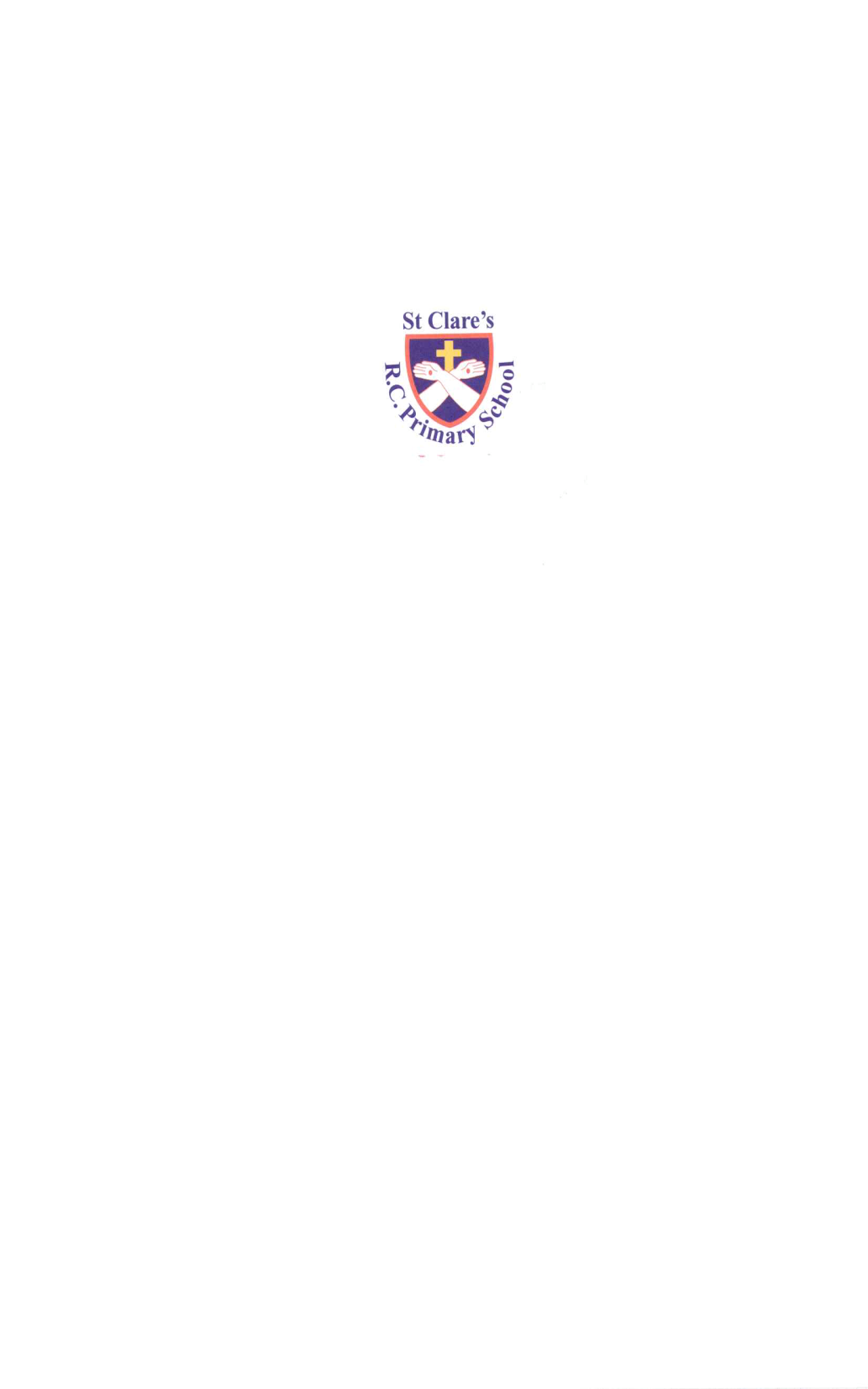 St. Clare’s R.C Primary School Data SummaryKS2201720172018201820192019KS2St. Clare'sNationalSt. Clare'sNationalSt. Clare'sNationalReading75%71%72%75%72%75%Greater Depth29%25%34%25%22%27%Writing75%76%79%78%74%78%Greater Depth23%18%25%18%28%20%GPS70%77%84%78%77%78%Greater Depth34%31%48%31%31%34%Mathematics68%75%85%76%75%76%Greater Depth20%23%30%23%15%24%RWM61%61%70%64%60%64%Greater Depth RWM11%9%15%9%5%10%Progress201720172018201820192019Reading0.550.55-0.04-0.040.590.59Writing-0.90-0.90-0.23-0.230.670.67Maths-0.49-0.49-0.61-0.61-1.19-1.19KS1201720172018201820192019KS1St. Clare'sNationalSt. Clare'sNationalSt. Clare'sNationalReading78%76%75%76%81%76%Greater Depth25%25%30%26%30%26%Writing62%68%68%70%73%70%Greater Depth12%16%16%17%18%16%Mathematics68%75%78%76%77%76%Greater Depth75%21%22%22%21%22%RWM62%64%65%65%62%65%Greater Depth RWM12%11%13%12%15%12%Phonics Screening CheckSt. Clare'sNationalGLDSt. Clare'sNational201780%81%201767%71%201881%83%201865%72%201988% 84%201969%72%